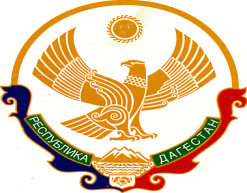 РЕСПУБЛИКА ДАГЕСТАНСОБРАНИЕ ДЕПУТАТОВ МО «БЕЖТИНСКИЙ УЧАСТОК»368410, Республика Дагестан, Цунтинский район, с. Бежтат.: (872 2)55-23-01, 55-23-02, ф. 55-23-05, bezhta-mo@mail.ru,  admin@bezhta.ruРЕШЕНИЕ         от «25» декабрь 2015 г.                                      № 05О назначении депутата на постоянной основеНа основании ст.25 Устава МО «Бежтинский участок»  Собрание депутатов МО «Бежтинский участок»РЕШИЛО:Назначить Магомедова Магомедзагида Мусаевича депутатом на постоянной основе с окладом согласно Постановлению Правительства РД от 14.07.2010г. №252. Данное решение входит в силу со дня его подписания председателем Собрания депутатов МО «Бежтинский участок»Решение разместить на сайте администрации в сети Интернет.Председатель Собрания депутатов              МО «Бежтинский участок»                                         Курбанов С.З.